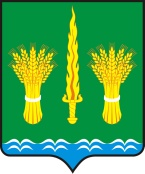 РОССИЙСКАЯ  ФЕДЕРАЦИЯОРЛОВСКАЯ ОБЛАСТЬадминистрация Малоархангельского районаПОСТАНОВЛЕНИЕ   от  28 декабря  2016 года   № 371г. Малоархангельск   Об утверждении Порядка проведения мониторинга доступности для инвалидов объектов и услуг в Малоархангельском районеВо исполнение постановления Правительства Российской Федерации от 17.06.2015 года № 599 «О порядке и сроках разработки федеральными органами исполнительной власти, органами власти субъектов Российской Федерации, органами местного самоуправления мероприятий по повышению значений показателей доступности для инвалидов объектов и услуг в установленных сферах деятельности», постановления администрации Малоархангельского района от 29.08.2016 года № 223 «Об утверждении плана мероприятий («дорожная карта») «Повышение значений показателей доступности для инвалидов объектов и услуг в Малоархангельском районе Орловской области (2016-2020 года)», а также в целях осуществления систематического анализа исполнения мер по обеспечению доступности объектов социальной инфраструктуры и услуг в приоритетных сферах жизнедеятельности инвалидов, проживающих в Малоархангельском районе ПОСТАНОВЛЯЮ:1. Утвердить Порядок проведения мониторинга доступности для инвалидов объектов и услуг в Малоархангельском районе (приложение).2. Определить координатором проведения мониторинга доступности для инвалидов объектов и услуг в Малоархангельском районе, отдел архитектуры и строительства администрации Малоархангельского района.3. Руководителям отделов:- образования, молодежной политики, физической культуры и спорта администрации Малоархангельского района (Кусков А.В.),- культуры и архивного дела администрации Малоархангельского района (Коробов А.А.),- по экономике, муниципальным закупкам и инвестиционной деятельности администрации Малоархангельского района (Тучкова Т.Г.),- организационно – кадровой работе и делопроизводству администрации Малорхангельского района (Новикова М.И.), а также муниципальным учреждениям Малоархангельского района руководствоваться настоящим Порядком для проведения ежемесячного мониторинга доступности для инвалидов объектов и услуг в Малоархангельском районе с предоставлением информации по каждому обследованному учреждению (корпус, филиал, этаж) с прилегающим к нему участком в отдел архитектуры и строительства администрации Малоархангельского района.4. Контроль за исполнением настоящего постановления возложить на первого заместителя главы администрации Малоархангельского района В.М.Васютина, заместителя главы администрации Малоархангельского района – начальника финансового отдела Н.Л.Кузину.Глава Малоархангельского района                                          Ю.А.МасловПриложениек постановлению администрацииМалоархангельского районаот 28 декабря 2016 г. № 371ПОРЯДОКпроведения мониторинга доступности для инвалидов объектов и услуг в Малоархангельском районе1. Мониторинг доступности для инвалидов объектов и услуг в Малоархангельском районе (далее - мониторинг) проводится отделами:- образования, молодежной политики, физической культуры и спорта администрации Малоархангельского района;- культуры и архивного дела администрации Малоархангельского района;- по экономике, муниципальным закупкам и инвестиционной деятельности администрации Малоархангельского района;- организационно – кадровой работе и делопроизводству администрации Малорхангельского района, а также муниципальными учреждениями Малоархангельского района в целях оценки состояния доступности социальной инфраструктуры для инвалидов в Малоархангельском районе. Указанные отделы и учреждения несут ответственность за формирование сведений для ведения мониторинга и предоставления их в отдел архитектуры и строительства администрации Малоархангельского района. Руководители отделов и учреждений назначают уполномоченных лиц, ответственных за сбор и направление информации для мониторинга в соответствии с формой отчета. Уполномоченные лица ежемесячно, в срок до 10 числа месяца, следующего за отчетным периодом, направляют в отдел архитектуры и строительства администрации Малоархангельского района информацию по каждому подведомственному объекту. Информация направляется на бумажном носителе.2. Мониторинг проводится по объектам социальной, инженерной инфраструктуры, по объектам торговли и общественного питания, услуг в приоритетных сферах жизнедеятельности инвалидов в Малоархангельском районе.3. Предметом мониторинга является доступность объектов в таких сферах, как:- образование;- культура;- физическая культура и спорт;- информация и связь,- торговля и общественное питание.4. Мониторинг проводится путем визуального обследования объектов по исполнению плана мероприятий ("дорожной карты") «Повышение значений показателей доступности для инвалидов объектов и услуг в Малоархангельском районе Орловской области (2016-2020 годы)», утвержденных постановлением администрации Малоархангельского района от 29.08.2016 года № 223.5. Для целей мониторинга обследуются такие показатели, как:- досягаемость инвалидами мест целевого посещения и беспрепятственного перемещения внутри зданий, сооружений и на их территории;-безопасность путей движения (в том числе эвакуационных и путей спасения), перемещения в зону, безопасную для жизни и здоровья людей;- получение инвалидами полноценной и качественной информации, позволяющей ориентироваться в пространстве, использовать оборудование (в том числе для самообслуживания), получать услуги, участвовать в обучающем и развивающем процессе;- удобство и комфортная среда жизнедеятельности для всех групп населения.6. Отдел архитектуры и строительства администрации Малоархангельского района формирует сводную информацию о проведенных проверках и направляет Главе Малоархангельского района ежеквартально, к 20 числу каждого месяца, следующего за отчетным периодом нарастающим итогом с начала календарного года по прилагаемой форме.7. Результаты пообъектного мониторинга доступности для инвалидов объектов и услуг в Малоархангельском районе, используются администрацией Малоархангельского района для последующего планирования мероприятий, их финансового обеспечения и реализации в приоритетных сферах ответственности района.ПриложениеК "Порядку проведения мониторинга доступностидля инвалидов объектов и услуг в Малоархангельском районе" (форма)ИНФОРМАЦИЯо мерах по осуществлению административного контроля за исполнением законодательства по вопросам социальной защиты инвалидов по Малоархангельскому району (Федеральный закон от 01.12.2014 г. N 419-ФЗ)по состоянию на _________________ 20___ года(в абсолютных цифрах)Сферы жизнедеятельности инвалидовНормыФедерального законаОт 01.12.2014 N 419-ФЗСферы жизнедеятельности инвалидовНормыФедерального законаОт 01.12.2014 N 419-ФЗобразованиекультураспортсводнаяОбустройство и приспособление приоритетных объектов инфраструктуры и услуг в приоритетных сферах жизнедеятельности инвалидов в Малоархангельском районе Проведено проверокОбустройство и приспособление приоритетных объектов инфраструктуры и услуг в приоритетных сферах жизнедеятельности инвалидов в Малоархангельском районе Установлено соблюдение нормОбустройство и приспособление приоритетных объектов инфраструктуры и услуг в приоритетных сферах жизнедеятельности инвалидов в Малоархангельском районе Выявлено несоблюдение нормАдаптация приоритетных спортивных объектов, востребованных для занятий адаптивной физической культурой и спортом инвалидами с нарушениями опорно – двигательного аппарата, зрения и слухаПроведено проверокАдаптация приоритетных спортивных объектов, востребованных для занятий адаптивной физической культурой и спортом инвалидами с нарушениями опорно – двигательного аппарата, зрения и слухаУстановлено соблюдение нормАдаптация приоритетных спортивных объектов, востребованных для занятий адаптивной физической культурой и спортом инвалидами с нарушениями опорно – двигательного аппарата, зрения и слухаВыявлено несоблюдение нормОбустройство тротуаров, подходов к пешеходным переходамПроведено проверокОбустройство тротуаров, подходов к пешеходным переходамУстановлено соблюдение нормОбустройство тротуаров, подходов к пешеходным переходамВыявлено несоблюдение нормАдаптация приоритетных учреждений культуры и архивного дела и прилегающих к ним территорий для беспрепятственного доступа инвалидовПроведено проверокАдаптация приоритетных учреждений культуры и архивного дела и прилегающих к ним территорий для беспрепятственного доступа инвалидовУстановлено соблюдение нормАдаптация приоритетных учреждений культуры и архивного дела и прилегающих к ним территорий для беспрепятственного доступа инвалидовВыявлено несоблюдение нормСоздание условий для инклюзивного образования детей-инвалидов в общеобразовательных организациях районаПроведено проверокСоздание условий для инклюзивного образования детей-инвалидов в общеобразовательных организациях районаУстановлено соблюдение нормСоздание условий для инклюзивного образования детей-инвалидов в общеобразовательных организациях районаВыявлено несоблюдение нормОрганизация проведения инструктирования (обучения) сотрудников органов местного самоуправления Малоархангельского района, муниципальных учреждений района, работающих с инвалидами по вопросам, связанным с обеспечением доступности для них объектов и услуг Проведено проверокОрганизация проведения инструктирования (обучения) сотрудников органов местного самоуправления Малоархангельского района, муниципальных учреждений района, работающих с инвалидами по вопросам, связанным с обеспечением доступности для них объектов и услуг Установлено соблюдение нормОрганизация проведения инструктирования (обучения) сотрудников органов местного самоуправления Малоархангельского района, муниципальных учреждений района, работающих с инвалидами по вопросам, связанным с обеспечением доступности для них объектов и услуг Выявлено несоблюдение нормОбеспечение повышения  квалификации работников образовательных организаций по вопросам обеспечения инклюзивного образования для детей – инвалидов Проведено проверокОбеспечение повышения  квалификации работников образовательных организаций по вопросам обеспечения инклюзивного образования для детей – инвалидов Установлено соблюдение нормОбеспечение повышения  квалификации работников образовательных организаций по вопросам обеспечения инклюзивного образования для детей – инвалидов Выявлено несоблюдение нормОрганизация проведения обучения сотрудников подведомственных муниципальных учреждений района по вопросам оказания муниципальных услуг инвалидам в доступных формахПроведено проверокОрганизация проведения обучения сотрудников подведомственных муниципальных учреждений района по вопросам оказания муниципальных услуг инвалидам в доступных формахУстановлено соблюдение нормОрганизация проведения обучения сотрудников подведомственных муниципальных учреждений района по вопросам оказания муниципальных услуг инвалидам в доступных формахВыявлено несоблюдение нормВсего:Проведено проверокВсего:Установлено соблюдение нормВсего:Выявлено несоблюдение норм